बाढीमा तपाईंको सेप्टिक प्रणाली व्यवस्थित गर्नेबाढीले तपाईंको घरको सेप्टिक प्रणालीमा विभिन्न प्रभावहरू पार्न सक्छ (फोहोर पानी प्रणाली साइटमा)। फोहोर पानीलाई उचित रूपमा प्रशोधन हुनबाट रोकावट गर्ने गरी बाढीको पानीले प्रणालीको भौतिक संरचनालाई क्षति पुर्‍याउन सक्छ। बाढीको पानीले फोहोर पानी प्रणालीहरू पनि ओझेलमा पर्न सक्छ र तपाईंको घरमा ब्याक अप गर्न फोहोर पानी गराउन सक्छ।मेरो फोहोर पानी प्रणाली बाढीले प्रभावित भएको भएमा मैले के गर्नुपर्छ?तपाईंले तपाईंको सेप्टिक प्रणालीमा बाढीसँग सम्बन्धित क्षति अनुभव गरेमा (फोहोर पानी प्रणाली साइटमा), सहायताका लागि तपाईंको क्षेत्रीय इन्जिनियरलाई सम्पर्क गर्नुहोस्। वातावरणीय संरक्षण प्राविधिक विभागको कर्मचारी घरमालिक, इजाजतप्राप्त डिजाइनर र उत्खनन ठेकेदारलाई सहायता उपलब्ध गराउनका लागि उपलब्ध छन्। तपाईंको सेप्टिक प्रणाली पम्प वा अन्य इलेक्ट्रिक नियन्त्रणहरू खराब भएमा वा चलाउन नसकेमा, नियन्त्रण सर्भिसका लागि इलेक्ट्रिसियनलाई कल गर्नुहोस्।तपाईंको सेप्टिक प्रणालीलाई प्रभावहरू पहुँच गर्न इजाजतप्राप्त फोहोर पानी प्रणालीको डिजाइनरलाई सम्पर्क गर्नुहोस्।बाढीको पानी र कुनै पनि खाल्डाखुल्डीहरू वा फोहोर पानीलाई प्रभावित पार्न सक्ने बगिरहेको पानीबाट टाढा रहनुहोस् जुन सम्भावित रूपमा हानिकारक ब्याक्टेरिया, भाइरसहरू र/वा रसायनहरूमा तपाईंलाई प्रकट गर्न सक्छ। तपाईंले तिनीहरूलाई सफा नगर्दासम्म र राम्ररी तपाईंको हातहरू नधुँदासम्म पानीमा पत्ता लगाउन कुनै पनि बाहिरी वस्तुहरूसँग सम्पर्क नराख्नुहोस्। यसमा बाढीको भएको घटनाको अवधिमा बालबालिकाको खेलौनाहरू र बगैंचाका उपकरणहरू बाहिर छुटेका कुराहरू समावेश छन् तर यतिमा मात्र सीमित छैन।तपाईंको सेप्टिक प्रणाली निरीक्षण गर्नुहोस्। सामान्य स्तरहरूमा सतह पानी र भूमिगत पानी आएमा र फोहोर पानी पम्परहरू पूर्ण सञ्चालन फिर्ता आउन सक्षम भएपछि, तपाईंको फोहोर पानी प्रणाली र पम्प गरिएको आवश्यक भएमा निरीक्षण गर्नुपर्छ। तपाईंको फोहोर पानीलाई सेवा प्रदायकलाई वा स्थानीय फोहोर पानी होलरलाई कल गर्नुहोस् र अवस्था अनुमति दिएपछि निरीक्षण गरिएको वा सेवा गरिएको तिनीहरूको सूचीमा तपाईंको नाम राख्नुहोस्।फोहोर पानीलाई मेरो घरमा ब्याक-अप भएमा मैले के गर्नुपर्दछ?फोहोर पानीलाई तपाईंको घरमा ब्याक-अप भएमा, कृपया बाढीको पानी नघट्दासम्म सम्पत्ति छोड्नुहोस्। फिर्ता आउन सुरक्षित भएपछि:तपाईंको घरबाट फोहोर पानीलाई हटाउनुहोस्। फोहोर पानीको सानो मात्रा बकेटहरूमा सङ्कलन गर्नुपर्छ र सेवामा फिर्ता आएपछि फोहोर पानीको प्रणालीमा राख्नुपर्छ। फोहोर पानीको धेरै पानी सेप्टिक प्रणाली पम्परहरूद्वारा हटाउनुपर्छ। सेप्टिक पम्परहरू उपलब्ध नभएमा, मार्गनिर्देशनका लागि तपाईंको स्थानीय क्षेत्रीय इन्जिनियरलाई सम्पर्क गर्नुहोस्।फोहोर पानीमा भएका क्षेत्रलाई सफा गर्नुहोस् र निम्नानुसार वस्तुहरू कीटाणुरहित वा हटाउनुहोस्:फोहोर पानीलाई सिधै नछुनुहोस् र विशेषगरी आफ्नो अनुहार र आँखाहरूमा ध्यान दिनुहोस्।सधैँ रबरका सुरक्षात्मक पञ्जा, आँखामा लगाउने उपकरण र बुटहरू लगाउनुहोस् र तपाईंलाई काटेको छ वा घाउहरू खुला छन् भने विशेष ध्यान दिनुहोस्; रेन गियर लगाउन पनि सुझाव दिइन्छ।फोहोर पानीले छोएको सबै सामान दूषित हुन्छ भन्ने मान्नुहोस्।फोहोर पानीले छोएको सबै सामान सफा गर्नुहोस्, किटाणुरहित बनाउनुहोस् वा फाल्नुहोस्।एक ग्यालन पानीमा आधा कप क्लोरीन ब्लीचको मिश्रण प्रयोग गरेर किटाणुरहित बनाउन सकिन्छ। सतहहरू कम केमिकलयुक्त साबुनले धुनुपर्छ र किटाणुनाशक औषधि प्रयोग गरिसकेपछि धोएर सफा गर्नुपर्छ।सरसफाइमा प्रयोग गरिएका कुनै पनि कपडा वा आपूर्तिहरू प्रयोग गरिसकेपछि तुरुन्तै धुनुहोस्, किटाणुरहित बनाउनुहोस् वा फाल्नुहोस्।म बाढीको समयमा र त्यसपछि मेरो प्रणालीमा भएको तनावलाई कसरी कम गर्न सक्छु?पानी सुरक्षित राख्नाले तपाईंको फोहोर पानीको प्रणालीको सम्बन्धमा आउने तनावलाई कम गर्न, प्रणाली असफल हुने र/वा तपाईंको घरमा फेरि फर्किएर फोहोर पानी आउने सम्भावनालाई कम गर्नमा मद्दत गर्न सक्छ।तपाईंको पानीको आपूर्ति सञ्चालनयोग्य र प्रयोग गर्न सुरक्षित छ भने यहाँ पानीको प्रयोग कम गर्ने र तपाईंको सेप्टिक प्रणालीलाई बाढीबाट रिकभर गर्ने केही साधारण तरिकाहरू छन्ः  थोरै नुहाउनुहोस् र धारोको स्तर कम गर्नुहोस्।पानीको स्तरलाई लन्ड्रीको भारको आकारसँग मिलाउनुहोस् र सम्भव भएमा लुगा धुने काम बन्द गर्नुहोस्।डिशवाशर पूर्ण लोडको साथ मात्र चलाउनुहोस्।दाँत माझ्दा, हात धुँदा र भाँडाहरू माझ्दा पानी बन्द गर्नुहोस्।चुहावटहरू हेरेर ठीक गर्नुहोस्। 
पानीको संरक्षण गर्ने थप सुझावहरू हेर्नुहोस्।म मेरो असफल प्रणालीका बारेमा थप प्रश्नहरूका साथ सम्पर्क गर्न सक्छु?तपाईंको पानीको असफल प्रणालीमा सहायताका लागि, जग्गा धनी र डिजाइनरहरूका बारेमा जानकारी हेर्नुहोस् वा आफ्नो क्षेत्रीय इन्जिनियरलाई सम्पर्क गर्नुहोस्।गैर-विभेदको सूचना:Agency of Natural Resources, ANR ले यसका कार्यक्रम, सेवा र क्रियाकलापहरू जाति, धर्म, सम्प्रदाय, रङ, राष्ट्रिय मूल (सीमित अङ्ग्रेजी प्रवीणता सहित), वंशज, जन्म स्थान, अशक्तता, उमेर, वैवाहिक स्थिति, लिङ्ग, लैङ्गिक झुकाव, लैङ्गिक पहिचान वा स्तनपान (आमा र बच्चा) को आधारमा भेदभावविना सञ्चालन गर्छ।भाषा पहुँचको सूचना: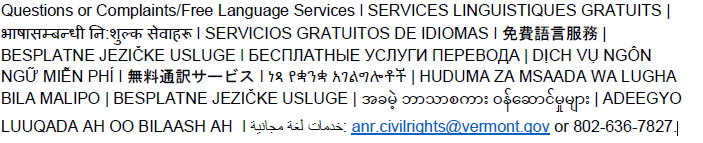 